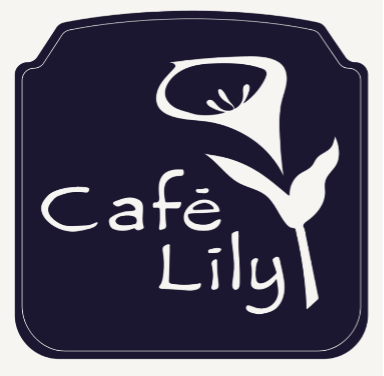 Anthony Pitillo, Chef/OwnerAngelo Pitillo, Co-FounderKatie McLellan, Manager/Co-OwnerSowmya Burugu, Bar Director/Co-OwnerAntipastiHummus Bi Tahini – served with warm pita bread and marinated olives Gambas al Ajillo – Gulf shrimp served sizzling in a cazuelita with white wine, garlic, herbs, olive oil, and fresh lemonChoice of SaladCaesar Salad – garnished with shredded Grana Padano cheese Insalata Mista – field greens tossed in balsamic vinaigrette, garnished with Roma tomatoesChoice of EntréePetto di Pollo alla Parmigiano – breaded breast of chicken and capellini pasta baked in a savory tomato sauce, topped with imported Fontal, Asiago, and Pecorino Romano cheeses Charbroiled Salmon Steak – garnished with mango-dried sour cherry salsa, served with lemon-garlic mashed potatoes Pinchitos – lamb tenderloin rubbed with a special blend of Spanish spices, chargrilled, with sautéed white sweet potatoes and fresh green beans, topped with a picante salsa verde and Manchego cheeseRavioli di Zucca – Pasta filled with a roasted butternut-squash stuffing and tossed in a sage brown-butter sauce, garnished with pecorino Romano cheese(no substitutions, please)Choice of DessertLemon-Sponge Custard – Fresh Lemon Custard and Light Lemon-Sponge Cake served Warm and topped with Fresh Chantilly Cream and Raspberry SauceVanilla Ice Cream$50 Per Person Plus Tax And GratuityCafé Lily308-B W. Ponce de Leon Ave., Decatur GA  30030(404) 371-9119www.cafelily.com